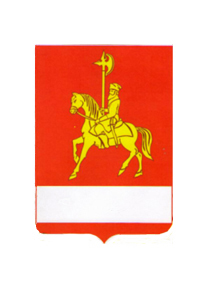 АДМИНИСТРАЦИЯ  КАРАТУЗСКОГО РАЙОНАПОСТАНОВЛЕНИЕ10.06.2014                                                     с. Каратузское                                                        № 579-пО проведении  районной СпартакиадыВ целях развития массовой физической культуры и спорта, пропаганды здорового образа жизни среди сельских жителей, расширения сети общественных физкультурно-спортивных объединений и клубов, выявления и поддержки лучших спортивных команд ПОСТАНОВЛЯЮ:1.Провести  районную Спартакиаду в с.Каратузское на стадионе «Колос» среди команд поселений и организаций райцентра 29 июня 2014 года.2.Утвердить состав организационного комитета по подготовке и проведению  районной Спартакиады (приложение № 1).3.Утвердить Положение о проведении районной Спартакиады (приложение № 2).4.Отделу культуры, молодёжной политики, физкультуры и спорта (Е.С.Гуркова) разработать программу проведения районной Спартакиады и вечерней праздничной программы, посвященной  Дню молодежи.5.Руководителю финансового управления администрации района (Е.С. Мигла) обеспечить финансирование районной Спартакиады в пределах средств, предусмотренных подпрограммой «Развитие и пропаганда физической культуры и спорта», реализуемой в рамках муниципальной программы «Развитие культуры, молодёжной политики, физкультуры и спорта в Каратузском районе» Мероприятие 1.1 проведение районных спортивных праздников п. 1.1.3 районная Спартакиада), согласно смете расходов (приложение №3).6. Рекомендовать главному врачу КГБУЗ «Каратузская РБ»  (Т.А.Пинчук) обеспечить дежурство врача и машины скорой помощи на стадионе «Колос» во время проведения  районной Спартакиады.  7. Рекомендовать:-главам сельсоветов  организовать подготовку и подвоз сельских спортивных команд, принять активное участие в Спартакиаде, согласно Положению,  29 июня 2014 года;- руководителям ФСК (физкультурно-спортивных клубов), учреждений и предприятий района всех форм собственности подготовить спортивные команды и принять участие в соревнованиях районной Спартакиады;- начальнику ОП №2 МО МВД России «Курагинский» (А.В.Бондарь) принять меры к обеспечению правопорядка и  безопасности людей во время проведения спортивных мероприятий;- начальнику ПЧ-54 (Ю.В. Ступник) организовать дежурство  пожарного расчёта для обеспечения пожарной безопасности во время проведения  районной Спартакиады.8.Контроль за исполнением настоящего постановления возложить на Г.М.Адольф,  заместителя главы администрации Каратузского  района по социальным  вопросам.      9.Постановление вступает в силу в день, следующий за днём его опубликования в печатном органе Вести муниципального  образования «Каратузский район».Глава администрации  района                                                         Г.И.КулаковаПриложение № 1 к постановлению администрации Каратузского районаот 10.06.2014 г. № 579-п                               СОСТАВорганизационного комитета по подготовке и проведению  районной СпартакиадыК.А.Тюнин,    глава района, председатель оргкомитета (по согласованию);Г.И.Кулакова,  глава администрации Каратузского района;Г.М.Адольф, заместитель главы администрации района по социальным вопросам;Т.В.Казанцева,  инструктор по спорту отдела культуры, молодёжной политики, физкультуры и спорта администрации Каратузского района;Н.А.Стрельникова, ведущий специалист по информационному обеспечению администрации Каратузского района – секретарь оргкомитета.Члены  оргкомитета:В.А.Дулов,  заместитель главы администрации района по строительству  и жилищно-коммунальному хозяйству администрации Каратузского района;В.А.Щербаков, начальник организационно-правового отдела администрации Каратузского района;А.А.Саар, глава Каратузского сельсовета  (по согласованию);Е.С.Мигла,  руководитель финансового управления администрации Каратузского района;Е.С.Гуркова,  главный специалист отдела культуры, молодёжной политики, физкультуры и спорта администрации Каратузского района;А.А.Савин,  руководитель управления образования администрации Каратузского района;А.Ф.Корытов, руководитель УСЗН администрации Каратузского района;Т.А.Пинчук, главный врач КГБУЗ «Каратузская РБ» (по согласованию);А.В.Бондарь,  начальник ОП №2, МО МВД России «Курагинский» ( по согласованию);Ю.В.Ступник, начальник ГУ ПЧ – 54 (по согласованию);О.Ю.Пальчевский, и.о.директора «Каратузская ДЮСШ»;С.Е.Кокуров, директор Каратузского АТП (по согласованию)П.А.Зеленин, директор ДЮЦ «Патриот»;А.Ю.Пинчук, директор ООО «Каратузский ТВК» (по согласованию);В.А.Шалимов, директор КГБОУ НПО ПУ-82 (по согласованию);О.Д.Стабровская, главный специалист отдела планирования и экономического  развития администрации Каратузского района;В.А.Вычужанин, начальник филиала по Каратузскому району «Минусинские электросети АОА «Красноярскэнерго» (по согласованию);И.В.Булгакова,  директор МБУК «Каратузская СОШ им. Героя Советского  Союза Е.Ф. Трофимова»№ 579-пот 10.06.2014 г.                                                                                                                    Приложение № 2 к постановлению администрации Каратузского района от 10.06.2014 г. № 579-пПОЛОЖЕНИЕ о районной СпартакиадеЦели и задачи:Создание условий для популяризации массовой физической культуры и спорта и пропаганды здорового образа жизни среди всех возрастных категорий населения района.1.Привлечение  сельских жителей  к активному отдыху и здоровому досугу, систематическим занятиям физической культурой и спортом.2.Выявление и поддержка сильнейших спортсменов и лучших спортивных команд района. Руководство проведением СпартакиадыУчредителем  Спартакиады  является администрация Каратузского района. Общее руководство по подготовке и проведению районной Спартакиады осуществляет оргкомитет.Сроки и место проведения соревнований:Соревнования команд поселений и организаций райцентра  проводятся 29 июня 2014 года  в  с. Каратузское на стадионе «Колос». (Соревнования по настольному теннису пройдут  21 июня 2014 года в  ЦК «Спутник» по адресу  с. Каратузское, ул. Революционная – 23).  29.06.2014 г. - с 9.00 до 10.00 часов - регистрация участников. В 10.00 час. - построение всех команд возле памятника землякам-защитникам  Отечества, до открытия Спартакиады проходит массовый легкоатлетический забег от ул. Советской до стадиона «Колос».Участники соревнований:К участию в соревнованиях приглашаются:Главы поселений, заместители глав поселений, руководители предприятий, депутаты, руководители физкультурно-спортивных клубов, директора школ, директора сельских Центров культуры, руководители отделов, работники предприятий и организаций, учреждений сферы образования, здравоохранения, социальной защиты, сельского хозяйства, ЖКХ, ДРСУ, ПЧ-54, АТП, сборные команды сельских ФСК, команды трудовых коллективов района и все любители спорта.Возраст участников на день проведения соревнований должен быть не моложе 15 лет (кроме соревнований по шахматам и шашкам, по семейным стартам). В состав команд допускаются студенты, имеющие временную регистрацию по месту учёбы, до поступления в учебное заведение, проживающие на территории Каратузского  района.  У всех участников должна быть прописка в Каратузском районе.Программа соревнований:I. Легкая атлетикаа) Забег - 60 метров для глав поселений, заместителей глав поселений и руководителей предприятий.  Участие главы поселения  и руководителей предприятий при подведении общекомандных итогов приносят своей команде  дополнительно - 5 очков.б) Соревнования лично-командные. Состав команды: 4 мужчины и 4 женщины. Мужчины: бег , прыжки в длину с разбега.Женщины: бег , прыжки в длину с разбега.Встречная эстафета: 4*100 м. Нечётные этапы бегут мужчины.Каждый участник может выступать в двух видах программы и эстафете.Командные места определяются по техническому результату и таблице оценки  результатов. Командный зачёт по 6 лучшим результатам у мужчин и  6  лучшим  у женщин, а также результату в эстафете.II. Гиревой спорт:Состав команды: 3 человека: 1 – юноша  до 18 лет,  2 участника –  мужчины от 18 лет и старше.Соревнования проводятся по двоеборью: толчок двух гирь двумя руками, рывок гири  правой и левой рукой поочерёдно. Вес гири для всех участников -  Весовые категории участников: юноша - 73-78 кг, мужчины – до 80 кг и свыше 80 кг. Личное первенство определяется по лучшей сумме двоеборья. В случае равенства очков в личном первенстве победитель определяется по участнику с наименьшим весом.Командное первенство определяется по наибольшей сумме очков набранных всеми участниками команды.III . Семейные старты:Соревнования командные. Состав команды 3 человека – папа, мама, ребёнок (девочка или мальчик). От каждой команды допускается по одной семье либо с мальчиком, либо с девочкой. Итоги подводятся раздельно для семей с девочками и семей с мальчиками.  Возраст ребёнка 12-13 лет.К соревнованиям не допускаются дети, которым на день проведения соревнований исполнилось  Программа соревнований:  - дартс - прыжки в длину с места - комбинированная эстафета ДартсКаждый участник выполняет 3 пробных и 2 зачётных броска по 3 попытки в каждом. Личный и командный результат определяется по наибольшей сумме очков. Прыжок в длину с места:Прыжок выполняется с места толчком двух ног. Каждый участник команды выполняет 3 попытки. Командное первенство в этом виде определяется по сумме 3 лучших попыток. Комбинированная  эстафета:  1 этап – папа ведёт мяч хоккейной клюшкой,  обводя кегли, поставленные зигзагом,  до определённой отметки и передаёт эстафету маме2 этап – мама, зажимая баскетбольный мяч между коленями, обегает кегли и передаёт эстафету ребёнку3 этап - ребёнок стоит в обруче, обегает кегли, забирает маму, вдвоём обегают кегли, забирают папу, втроём обегают кегли  и пересекают линию финиша. Общекомандное место определяется по сумме очков набранных по дартсу, прыжкам в длину с места и в комбинированной  эстафете. В случае равенства очков победитель определяется по занятым I, II, III местам в видах. В случае равенства этого показателя – победитель определится по лучшему результату в комбинированной эстафете. IV. Дартс:  упражнение «Сектор 20». Состав команды: 1 мужчина и 1 женщина. Каждый участник выполняет 3 пробные и 2 зачётные серии по 3 попытки в каждой. Результат определяется по наибольшей сумме очков. V.  Настольный теннис:Соревнования командные.Состав команды: 2 мужчины  и 1 женщина. Настольный теннис проводится 21 июня 2014 г в 10.00 часов, место проведения - ЦК «Спутник»VI. Шашки:Соревнования командные.Состав команды: 2 человека (мужчина и женщина). Система розыгрыша определяется в день соревнований по правилам игры. Без возрастных ограничений. VII. Шахматы:Состав команды: 2 человека (мужчина и женщина). Система розыгрыша определяется в день соревнований. Без возрастных ограничений.VIII. Распиловка бревнаСостав  команды - 2 человека.  Участники  состязаний производят  распиловку бревна  своей пилой  на  время. Пила  двуручная.Предварительные состязания среди всех команд проводятся  на  лучшее время, затраченное  на  распиловку бревна. Четыре команды,  показавшие  лучшие  результаты в предварительных соревнованиях,  продолжают  соревнования  без  учёта времени. Команда,  показавшая лучшее время,  соревнуется  с  командой, показавшей 4 результат, 2 команда – с 3 командой. Проигравшие команды оспаривают  между  собой 3 и 4  место. Победители разыгрывают  первое  и  второе  место. В общекомандный  зачёт  идёт  результат, показанный  на  предварительных состязаниях.IX. ВолейболСостав команды - 6 человек: 3 женщины, 3 мужчины.Определение  победителей проводится в соответствии  с действующими правилами  игры в волейбол. Система  соревнований определяется на  месте  проведения турнира.В общекомандный зачёт идут результаты соревнований по лёгкой атлетике, гиревому спорту, семейным стартам, дартсу, шашкам, шахматам, настольному теннису, распиловке бревна, волейболу. Определение победителей в финале: Личное и командное первенство в видах программы определяется по правилам соревнований и настоящему Положению в двух группах  (команды физкультурно-спортивных клубов территорий  сельсоветов и команды райцентра).  (Каратузский физкультурно-спортивный клуб «Единство» относится к команде территорий  сельсоветов).Общекомандное первенство в комплексном зачёте определяется по наибольшему количеству очков. В случае одинаковой суммы очков более высокое место в комплексном зачёте присуждается команде, имеющей наибольшее количество первых мест.НаграждениеИтоговое награждение команд проводится после завершения всех соревнований.  Команды – победители награждаются кубками. Участники и команды в отдельных видах спорта, занявшие призовые места, награждаются грамотами   и медалями. Награждение по видам проходит после подведения итогов соревнований по каждому виду отдельно и утверждения результатов соревнований протоколом.С целью поощрения лучших спортивных команд, Учредитель имеет право вносить дополнения в наградной фонд.Финансирование:Расходы по командированию команд на соревнования, подвоз – за счёт средств сельских командирующих  организаций.Расходы по организации финальных соревнований: оплата судейства, подготовка мест соревнований, награждение победителей и призёров – за счёт средств подпрограммы   «Развитие и пропаганда физкультуры и спорта», реализуемой в рамках муниципальной программы «Развитие культуры, молодёжной политики, физкультуры и спорта в Каратузском районе».Срок подачи заявок:Предварительные заявки для участия в районной Спартакиаде подаются в обязательном порядке, срок до 18 июня 2014 года в отдел культуры, молодёжной политики, физкультуры и спорта администрации Каратузского района в кабинет №310. По лёгкой атлетике указать фамилии участников заранее, чтобы занести предварительно в протокол.Заявки на участие в соревнованиях по видам спорта в установленной форме (приложение № 1)  в ПЕЧАТНОМ ВИДЕ  в судейскую коллегию подаются в день соревнований. Каждому участнику при себе иметь паспорт.Телефон для справок: 8(39137) 21-4-32Инструктор по спорту  отдела  культуры, молодёжной  политики, физкультуры и спорта  администрации Каратузского  района                                                                                Т.В. КазанцеваПриложение № 1  к ПоложениюО районной Спартакиаде Форма заявкиЗаявкаНа участие в районной Спартакиадеот команды ________________________________________________наименование организации__________2014 г.                                                                                                                    с. КаратузскоеК соревнованиям  допущено: _____________________________ человек.Врач  (подпись и печать): ___________________ (расшифровка подписи)Руководитель  (подпись и печать): __________________ (_____________)Представитель команды: __________________________ (_____________)ТАБЛИЦАоценки результатов  районной СпартакиадыВо всех видах                                             8 м  – 6 очков – 15 очков                                             9 м  – 5 очков – 13 очков                                             10 м  – 4 очка – 11 очков                                             11 м  – 3 очка – 10 очков                                             12 м  – 2 очка5 м  – 9 очков                                              13 м  - 1 очко6 м  – 8 очков7 м –7 очкови т.д. на 2 очка меньшеАДМИНИСТРАЦИЯ КАРАТУЗСКОГО РАЙОНАПОСТАНОВЛЕНИЕ11.06.2014                                                          с. Каратузское                                                         № 585-пОб утверждении порядка изучения мнения населения Каратузского района о качестве оказания муниципальных услугВ целях повышения качества предоставляемых муниципальных услуг и учета мнения получателей муниципальных услуг о их качестве, в соответствии со статьями 26, 27.1 Устава муниципального образования «Каратузский район» постановляю:1.Утвердить порядок изучения мнения населения Каратузского района о качестве оказания муниципальных услуг согласно приложению к настоящему постановлению.2.Начальнику организационно-правового отдела администрации Каратузского района В.А.Щербакову довести до сведения главных распорядителей бюджетных средств Каратузского района настоящее постановление и разместить его на официальном сайте администрации Каратузского района в сети Интернет. 3.Контроль за исполнением настоящего постановления возложить на Г.М.Адольф, заместителя главы администрации Каратузского района по социальным вопросам.4.Постановление вступает в силу в день, следующий за днем его официального опубликования в периодическом печатном издании «Вести муниципального образования «Каратузский район»» и распространяется на правоотношения, возникшие с 01 января 2014 года.Глава администрации района                                                Г.И.КулаковаПриложение к постановлениюадминистрации Каратузского районаот 11.06.2014 г. № 585-пПорядок изучения мнения населения Каратузского района о качестве оказания муниципальных услуг 1.Общие положения:1.1.Настоящий Порядок изучения мнения населения Каратузского района о качестве оказания муниципальных услуг (далее - Порядок) разработан в целях повышения качества и доступности предоставления муниципальных услуг населению Каратузского района. Порядок устанавливает процедуру изучения мнения населения Каратузского района о качестве оказания органами местного самоуправления и муниципальными учреждениями муниципальных услуг (далее - изучение мнения населения).1.2.Основными целями изучения мнения населения являются:выявление степени удовлетворенности населения качеством предоставляемых органами местного самоуправления и муниципальными учреждениями муниципальных услуг;создание системы мониторинга качества и допустимости муниципальных услуг, предоставляемых муниципальными учреждениями Каратузского района (далее - муниципальные учреждения);разработка мер, направленных на снижение административных барьеров оптимизации и повышение качества предоставляемых муниципальных услуг;принятие мер по повышению качества услуг.1.3.Проведение изучения мнения населения осуществляется главным распорядителем бюджетных средств (далее - ГРБС), оказывающими данную муниципальную услугу.1.4.Изучение мнения населения может осуществляться независимыми организациями на договорной основе в соответствии с действующим законодательством.1.5.Изучение мнения населения осуществляется не реже одного раза в год и проводится в срок до 1 ноября текущего года.2.Порядок изучения мнения населения Каратузского района о качестве оказания муниципальных услуг.2.1.Изучение мнения населения проводится путем письменного опроса (анкетирования).2.2.Письменный опрос (анкетирование) может проводиться:в помещениях муниципальных учреждений и администрации Каратузского района;на официальном сайте администрации Каратузского района в сети Интернет.2.3.Решение о проведении опроса принимается распоряжением или приказом ГРБС.2.4.Письменный опрос (анкетирование) проводится в границах муниципального образования в удобное для жителей время (кроме ночного времени - с 22-00 ч. до 06-00 ч.).2.5.В опросе имеют право участвовать получатели муниципальных услуг, постоянно или преимущественно проживающие на территории Каратузского района. Участие жителей Каратузского района в опросе является свободным и добровольным. В ходе опроса никто не может быть принужден к выражению своих мнений и убеждений или отказу от них.Население Каратузского района участвует в опросе на основе равного и прямого волеизъявления. Какие-либо ограничения прав жителей Каратузского района на участие в письменном опросе в зависимости от происхождения, социального и имущественного положения, национальной принадлежности, пола, образования, отношения к религии, политических и иных взглядов, рода и характера занятий запрещаются.Подготовка, проведение и установление результатов опроса осуществляются открыто и гласно.2.6.Анкета для проведения опроса должна содержать вопросы, позволяющие оценить:комфортность помещений, предназначенных для оказания муниципальных услуг;удовлетворенность информированием о порядке оказания муниципальных услуг;удовлетворенность респондента отношением специалистов к посетителям (внимание, вежливость, тактичность);удовлетворенность компетентностью сотрудников;удовлетворенность результатом получения муниципальной услуги;наличие факторов взимания оплаты за предоставление муниципальной услуги, кроме случаев, регламентируемых административными регламентами оказания муниципальной услуги.2.7.Количество граждан, достаточное для изучения мнения населения, составляет не менее одной пятой от среднемесячного количества получателей муниципальных услуг, определяемого на основании данных за шесть месяцев, предшествующих месяцу проведения исследования.2.8.По результатам изучения мнения населения ГРБС составляет акт, содержащий итоги изучения мнения населения и рекомендации по устранению выявленных недостатков, которые направляются одновременно заместителю главы администрации Каратузского района по социальным вопросам и в отдел планирования и экономического развития администрации Каратузского района.2.9.Итоги изучения мнения населения размещаются на официальном сайте администрации Каратузского района в сети Интернет.№ 585-пот 11.06.2014 г.АДМИНИСТРАЦИЯ КАРАТУЗСКОГО РАЙОНАПОСТАНОВЛЕНИЕ16.06.2014                               				                                с. Каратузское                   				                                               № 588-пО внесении изменений в постановление администрации Каратузского района от 31.03.2014 г. № 317-п «Об утверждении муниципальной программы «Развитие культуры, молодежной политики, физкультуры и спорта в Каратузском районе»В соответствии со статьей 179 Бюджетного кодекса Российской Федерации, со статьей  26 Устава Каратузского района, ПОСТАНОВЛЯЮ:1.Внести изменения в приложение к постановлению администрации Каратузского района от 31.03.2014 г. № 317-п: 1.1.В паспорте муниципальной программы Каратузского района «Развитие культуры, молодежной политики, физкультуры и спорта в Каратузском районе» на 2014-2016 годы - «Общий объем финансирования программы» цифру 46 689,34 тыс. руб. заменить цифрой 46703,64 тыс. руб.; - «2014 год» цифру 16 488,34 тыс. руб. заменить цифрой 16502,64тыс. руб.;- «средства районного бюджета» цифру 15 509,43 тыс. руб. заменить цифрой 15523,71тыс. руб.1.2. В Приложении 4 к Паспорту муниципальной программы «Развитие культуры, молодежной политики, физкультуры и спорта в Каратузском районе» строку «Муниципальная программа» изменить и изложить в следующей редакции:строку «Подпрограмма 6» изменить и изложить в следующей редакции:1.3. В Приложении 5 к Паспорту муниципальной программы «Развитие культуры, молодежной политики, физкультуры и спорта в Каратузском районе» строку «Муниципальная программа» изменить и изложить в следующей редакции:строку «Подпрограмма 6» изменить и изложить в следующей редакции:1.6. В приложение 12 к муниципальной программе Каратузского района «Развитие культуры, молодежной политики, физкультуры и спорта в Каратузском районе», утвержденной постановлением администрации Каратузского района от 31.03.2014 г. № 317-п внести следующие изменения:в паспорте подпрограммы «Развитие киновидеообслуживания» -«Общий объем финансирования» цифру 12630,9 тыс. руб. заменить цифрой 12645,2 тыс. руб.;-«2014 год» цифру 4210,3 тыс. руб. заменить цифрой 4224,6 тыс. руб.;-«районный бюджет» цифру 4210,3 тыс. руб. заменить цифрой 4224,6 тыс. руб.В приложении 2 к паспорту подпрограммы «Развитие киновидеообслуживания», реализуемой в рамках муниципальной программы «Развитие культуры, молодежной политики, физкультуры и спорта в Каратузском районе»В строке «Задача 1 Укрепление единого информационно-культурного пространства района» строку «Мероприятие 1.1. Создание видиоэнциклопедии «Каратузский район в кинолетописи Красноярского края» изменить и изложить в следующей редакции:строку «Итого по подпрограмме ГРБС» изменить и изложить в следующей редакции:2.Контроль за исполнением настоящего постановления возложить на Г.М.Адольф, заместителя главы администрации района по социальным вопросам.3.Постановление вступает в силу в день, следующий за днем его официального опубликования в периодическом печатном издании Вести муниципального образования «Каратузский район».Глава администрации района                                 						               Г.И.Кулакова№п/пФ.И.О.Год рожденияПаспортные данныеВиза врача1.Иванов Иван Иванович196004 04 № 111111Допущено, подпись2.Муниципальная программа Развитие культуры, молодежной политики, физкультуры и спорта в Каратузском районевсего расходные обязательства по программеХХХХ16 502,64 15 263,014 938,046703,64  Муниципальная программа Развитие культуры, молодежной политики, физкультуры и спорта в Каратузском районев том числе по ГРБС:Муниципальная программа Развитие культуры, молодежной политики, физкультуры и спорта в Каратузском районеадминистрация001ХХХ16 502,6415 263,014 938,046703,64   Подпрограмма 6 Развитие киновидеообслуживаниявсего расходные обязательства по подпрограмме ХХХХ4224,64210,34210,12645,2Подпрограмма 6 Развитие киновидеообслуживанияв том числе по ГРБС:ХХХПодпрограмма 6 Развитие киновидеообслуживанияадминистрация 001ХХХ4224,64210,34210,12645,2Муниципальная программа Развитие культуры, молодежной политики, физкультуры и спорта в Каратузском районеВсего                    16 502,64 15 263,014 938,046703,64 Муниципальная программа Развитие культуры, молодежной политики, физкультуры и спорта в Каратузском районев том числе:             Муниципальная программа Развитие культуры, молодежной политики, физкультуры и спорта в Каратузском районефедеральный бюджет (*)   Муниципальная программа Развитие культуры, молодежной политики, физкультуры и спорта в Каратузском районекраевой бюджет           978,91250,9 250,9 1480,71Муниципальная программа Развитие культуры, молодежной политики, физкультуры и спорта в Каратузском районевнебюджетные источники                 Муниципальная программа Развитие культуры, молодежной политики, физкультуры и спорта в Каратузском районерайонный бюджет (**)   15 523,7315 012,1 14 687,1 45 222,93 Муниципальная программа Развитие культуры, молодежной политики, физкультуры и спорта в Каратузском районеюридические лицаМуниципальная программа Развитие культуры, молодежной политики, физкультуры и спорта в Каратузском районеАдминистрация Каратузского района16 502,64 15 263,014 938,046703,64  Подпрограмма 6 Развитие киновидеообслуживанияВсего                    4224,64210,34210,12645,2Подпрограмма 6 Развитие киновидеообслуживанияв том числе:             Подпрограмма 6 Развитие киновидеообслуживанияфедеральный бюджет (*)   Подпрограмма 6 Развитие киновидеообслуживаниякраевой бюджет           Подпрограмма 6 Развитие киновидеообслуживаниявнебюджетные  источники                 Подпрограмма 6 Развитие киновидеообслуживаниярайонный бюджет (**)   4224,64210,34210,12645,2Подпрограмма 6 Развитие киновидеообслуживанияюридические лицаАдминистрация Каратузского района4224,64210,34210,12645,2Мероприятия 1.1. Создание видиоэнциклопедии «Каратузский район в кинолетописи Красноярского края»администрация0010801086084961224,310,010,044,3Будет создано 15 видеофильмов о каждом поселении и о жителях муниципального образования «Каратузский район»Итого по подпрограмме ГРБСадминистрация4224,64210,34210,312645,2 